- -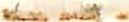 GOVERNO DO ESTADO DE RONDÔNIAGOVERNADORIATDECRETO	2107	DE 08	DE Maio	DE	1984,O GOVERNADOR DO ESTADO DE RONDÔN IA usando dasatribuições que lhe confere a Le± Complementar n9 041, de22 de dezembro de 1981, R	E	S	O	L	V	E:Conceder afastamento ao servidor HAMILTON AL MEIDA SILVA , Secretár io de Estado da Fazenda,   cadastro n9 13.060, para se deslocar até a cidade do Rio de Branco/AC , a fim de representar o Senhor Governador no II Encon tro de Macro, no período de 03 a 06/05/84. r!--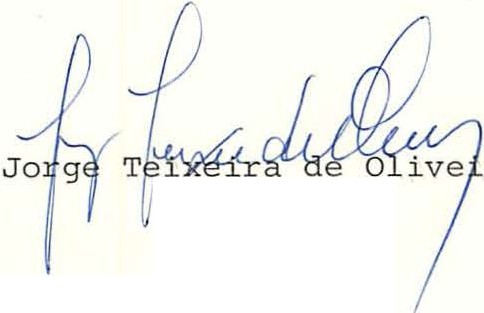 ra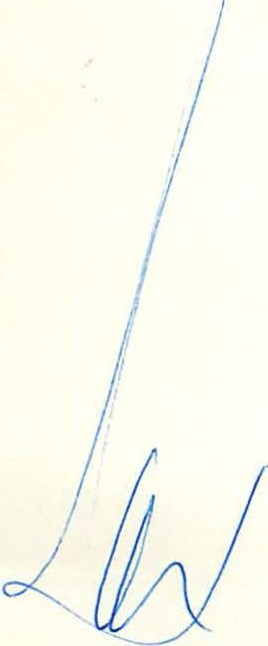 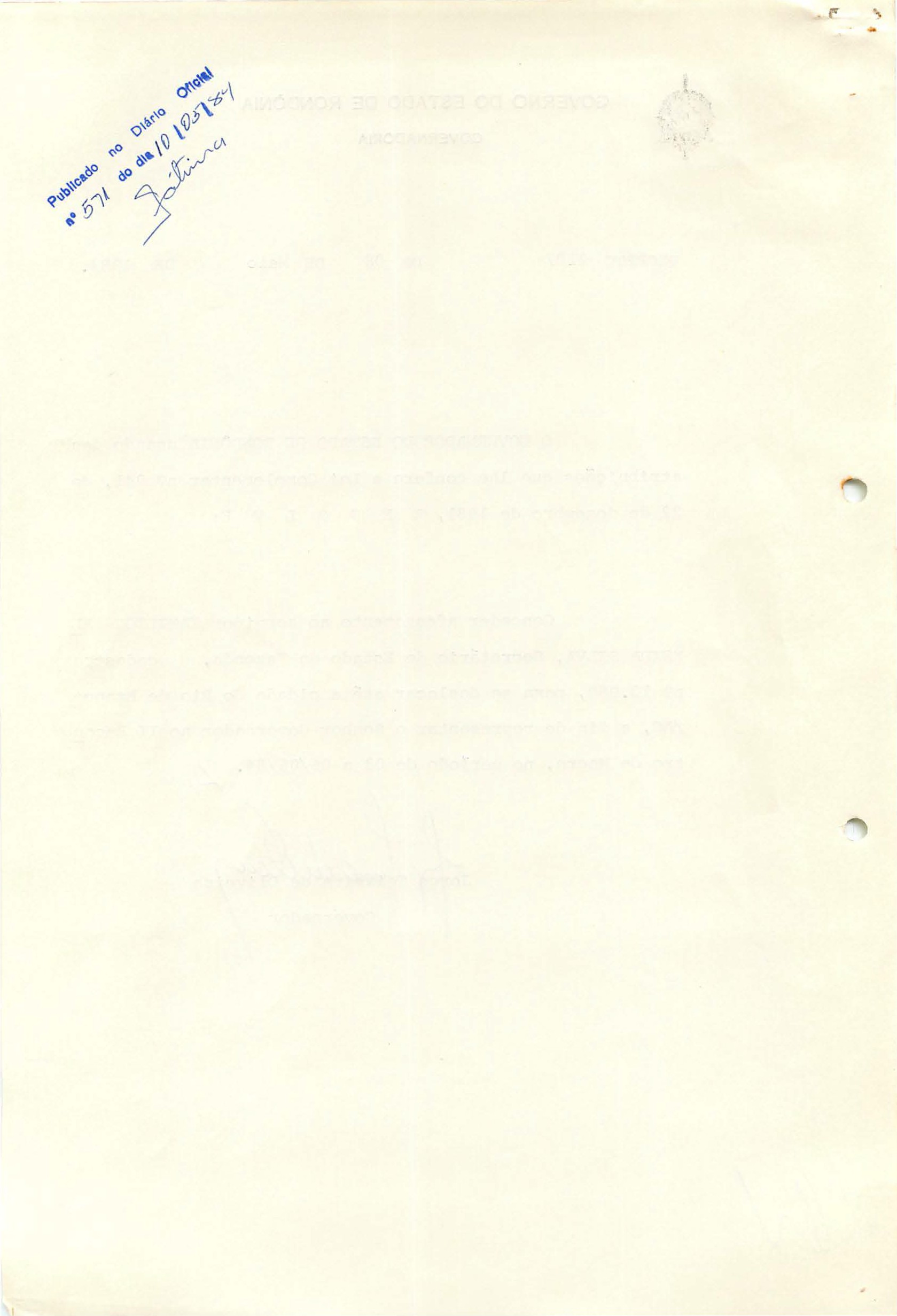 ·	-·G OV ER NO	DO ESTA DO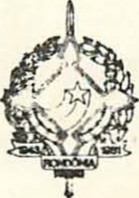 AD-.. vz.o N :;.DE R ü N D ô I..J IA)2_:S:::!.,;g	-­SECRETARIA DE ESTADO DA FAZE  DAOF!CIO Ntl  117/s-EFAZ	Porto Velho, 02 de Maio de	1984.Do:Secretário de Estado da Fazenda.Aos Secretário de Estado da Administração N--e-s-t  -aSolicitamos a V.Ex•., autorizar ao setor compe tente providenciar Decreto ao servidor HAMIIIrON .AIMEIDA SILVA, cadastro nº 13.060, Secretárfo da Fazem a, que viajará até a cidade de Rio  Bran­co-AC, a f im de representar o Sr.Governador no IIEncontro de Ma.cro, no período de 03 a 06/05/84.Atenciosamente,.ANTONIO    C.Am'RO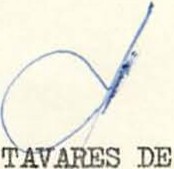 Secretário da Fazenda Substituto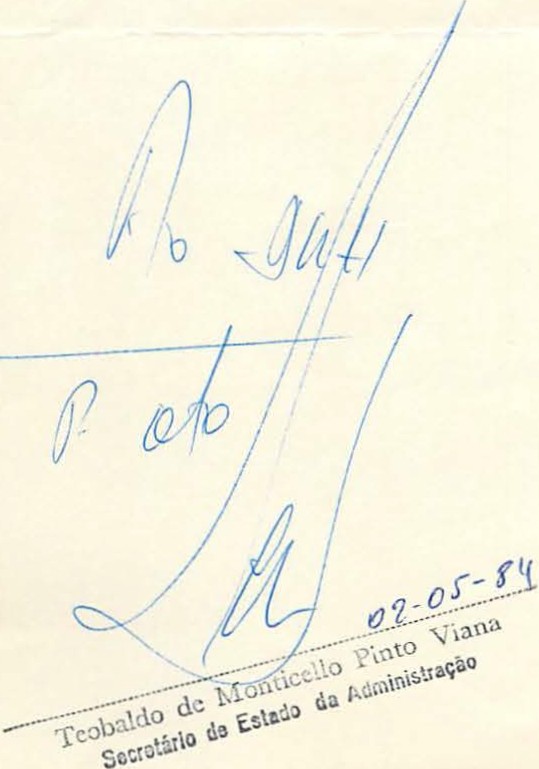 